26/01/2023BionexoRESULTADO – TOMADA DE PREÇON° 2023101TP33586HEAPAO Instituto de Gestão e Humanização – IGH, entidade de direito privado e sem fins lucrativos,classificado como Organização Social, vem tornar público o resultado da Tomada de Preços,com a finalidade de adquirir bens, insumos e serviços para o HEAPA - Hospital Estadual deAparecida de Goiânia, com endereço à Av. Diamante, s/n - St. Conde dos Arcos, Aparecida deGoiânia/GO, CEP: 74.969-210.Bionexo do Brasil LtdaRelatório emitido em 26/01/2023 15:39CompradorIGH - HUAPA - HOSPITAL DE URGÊNCIA DE APARECIDA DE GOIÂNIA (11.858.570/0004-86)AV. DIAMANTE, ESQUINA C/ A RUA MUCURI, SN - JARDIM CONDE DOS ARCOS - APARECIDA DE GOIÂNIA, GO CEP: 74969-210Relação de Itens (Confirmação)Pedido de Cotação : 264839613COTAÇÃO Nº 33586 - MEDICAMENTOS - HEAPA JANEIRO/2023Frete PróprioObservações: OBSERVAÇÕES: *PAGAMENTO: Somente a prazo e por meio de depósito em conta PJ do fornecedor. *FRETE: Só serão aceitas propostas com frpara entrega no endereço: AV. DIAMANTE, ESQUINA C/ A RUA MUCURI, JARDIM CONDE DOS ARCOS, AP DE GOIÂNIA/GO CEP: 74969210, dia e horário espe*CERTIDÕES: As Certidões Municipal, Estadual de Goiás, Federal, FGTS e Trabalhista devem estar regulares desde a data da emissão da proposta até a data dpagamento. *REGULAMENTO: O processo de compras obedecerá ao Regulamento de Compras do IGH, prevalecendo este em relação a estes termos em casodivergência.Tipo de Cotação: Cotação NormalFornecedor : Todos os FornecedoresData de Confirmação : TodasValidade CondiçõesFaturamento Prazo deFornecedordadeFreteObservaçõesMínimoEntregaProposta PagamentoCientifica Médica HospitalarLtdaGOIÂNIA - GO2 dias apósconfirmação1R$ 200,000019/01/202330 ddlCIFnullVanessa Nogueira - (62) 3088-9700vendas3@cientificahospitalar.com.brMais informaçõesFrete embutido no azul de metilenoMedicamento MANIPULADO em razão daausência de oferta acessível doINDUSTRIALIZADO. Silente o contratantequanto a esta fundamentação expressa einexistente proposta concorrente contendomedicamento INDUSTRIALIZADO, presume-se aaplicabilidade da exceção prevista no item 5.10da RDC 67/2007, da ANVISA. Enviar justificativaque não encontra no mercado enviada pelosetor de farmacia. Atenção: Esta cotação só terávalidade se a instituição não estiver em débitocom o Grupo Citopharma. vendedor(31) 98822-Citopharma Manipulação deMedicamentos Especiais LtdaBELO HORIZONTE - MG20 diasapósconfirmação2Webservice Citopharma - (31) 3115- R$ 350,000000015/02/202330 ddlCIF6thamires@citopharma.com.brMais informações1544 ?(31) 3388-1333-jorge@citopharma.com.br Cotações acima de1000 ampolas ligar para o representante paranegociação. Quando hospital não colocarconcentração e volume correto, vamos cotarconforme históricoComercial Cirurgica RioclarenseLtda- SPJAGUARIÚNA - SP1 dias apósconfirmação34R$ 500,0000R$ 700,000019/01/202326/01/202328 ddl30 ddlCIFCIFnullDeyvison Santos - nulldeyvison.santos@rioclarense.com.brMais informaçõesPEDIDO SOMENTE SERÁ ATENDIDO A PRAZOMEDIANTE ANALISE DE CREDITO VALIDAÇÃODO DEPARTAMENTO FINANCEIRO E ACONFIRMAÇÃO DE DISPONIBILIDADE DOESTOQUE CONTATO DO VENDEDOR: (62)99499Ello Distribuicao Ltda - EppGOIÂNIA - GOWebservice Ello Distribuição - (62)1 dias apósconfirmação4009-2100comercial@ellodistribuicao.com.br1714Mais informaçõesTELEVENDAS3@ELLODISTRIBUICAO.COM.BRFARMATER MEDICAMENTOSLTDABELO HORIZONTE - MGWeb Service Farmater - (31) 3224-3dias após56R$ 750,0000R$ 500,000015/02/202331/01/202330 ddl30 ddlCIFCIFbanco do brasil s/a ag 1229-7 c/c 69547-5confirmação2465vendas@farmater.com.brMais informaçõesLOGMED DISTRIBUIDORA ELOGISTICA HOSPITALAREIRELIGOIÂNIA - GOMariana Borges Garcia - (62) 3565-1 dias apósconfirmaçãonull6457prohospitalph@hotmail.comMais informaçõesMedlinn Hospitalares Ltda - MeGOIÂNIA - GOADEMILTON DANTAS - 6239454005 R$ 1.000,0000comercial@medlinn.com.br5dias após7828/02/202319/01/202330 ddl30 ddlCIFCIFnullnullconfirmaçãoMais informaçõesRM Hospitalar LtdaGOIÂNIA - GOMÃ¡rcia Nunes de Castro - (62)1 dias apósconfirmaçãoR$ 150,00004006-3998vendas@rmhospitalar.comMais informaçõesProgramaçãode EntregaPreçoUnitárioProdutoCódigoFabricanteEmbalagemFornecedorComentárioJustificativaQuantidadeValor TotACETILCISTEINA600MG (CISTEIL)5GR.(LARANJA)C/16(CISTEIL) 5GR.(LARANJA)C/16 ENV.(S) - 600MG - CX;- GLOBAL nãoatende a condiçãodeACETILCISTEINA 600MGACETILCISTEINA GRANULADO 600 MG ENV C/ 5G -ENVELOPECientifica MédicaHospitalar LtdaR$0,8700129288-null500 EnvelopeR$ 435,00ENV.(S), GEOLAB- COMPRIMIDOSEFERVECENTE -GEOLAB CXpagamento/prazo.;- SULMEDIC eMEDILAR nãoatendem a condiçãode250 MG PO SOL INJ Cientifica MédicaR$5,600024ACICLOVIR SOL INJ 250MG - FRASCOACIDO FOLICO 5MG - COMPRIMIDO112487017--ACICLOVIR SODICO, BLAUNEO FOLICO, BRAINFARMAnullnull50 FrascoR$ 280,00IV CT 5 FA VD TRANS Hospitalar Ltdapagamento/prazo.5 MG COM REV CT BL Cientifica Médica-R$60 ComprimidoR$ 2,400AL PLAS INC X 20Hospitalar Ltda0,0400https://bionexo.bionexo.com/jsp/RelatPDC/relat_adjudica.jsp1/10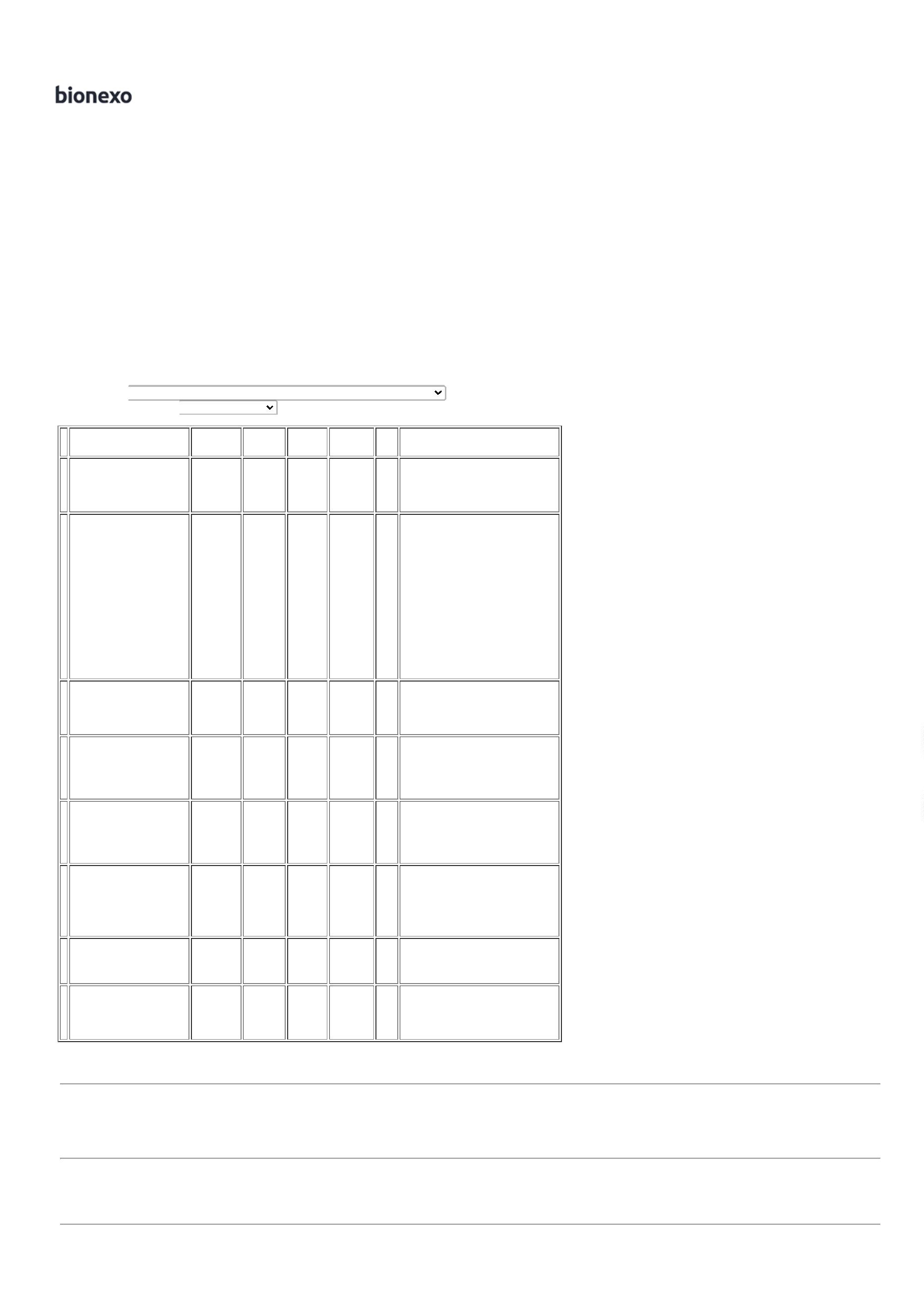 26/01/2023BionexoACIDOS GRAXOS ESSENC. C/ VIT. A + VIT. E 200ML> DEVERA SER REGISTRADO NA ANVISA COMO-CORRELATO NAO PODERA SER REGISTRADO NAANVISA COMO COSMETICO PARA FINS DE USOHOSPITALAR COMPOSICAO ACIDO CAPRILICO.ACIDO CAPRICO. ACIDO LAURICO. LECITINA DESOJA. VITAMINA A. VITAMINA E. ACIDO CAPROICOE OLEO DE GIRASSOL (ACIDO LINOLEICO). -UNIDADEDERSIN OLEO AGE ALMOTOLIA00ML, AVVIOCientifica MédicaHospitalar LtdaR$7,390065830-UNDnull-80 UnidadeR$ 591,202AMIODARONA 200MG(AMIORON) C/500 CPR.(S),GEOLABCientifica MédicaHospitalar LtdaR$0,37001045919467704563AMIODARONA 100MG - COMPRIMIDO10190125018037---------------CXnullnullnullnullnullnullnullnullnullnullnullnullnullnullnull-500 ComprimidoR$ 185,00;- SO DROGAS nãoatende a condiçãodeAMPICILINA + SULBACTAM SOL. INJ. 3G;AMPICILINA SODICA 2,0G + SULBACTAM SODICO125 MG CAP MOLE CTBL AL PLAS TRANS X90 (EMB HOSP)AMPICILINA SODICA +SULBACTAM SODICA, ABLCientifica MédicaHospitalar LtdaR$9,000011122333455556100 Frasco/Ampola R$ 900,001,0G - FRASCO/AMPOLApagamento/prazo.ANLODIPINO 5MG C/30 CPR.(G)NEOQUIMICA, NEOQUIMICACientifica MédicaHospitalar LtdaR$0,0300ANLODIPINO 5MG - COMPRIMIDOCX-210 Comprimido1600 AmpolaR$ 6,300;- ATIVA nãoatende a condiçãodeBICARBONATO DE SODIO SOL INJ 8.4% 10ML -AMPOLABICARBONATO DE SODIO,SAMTECCientifica MédicaHospitalar LtdaR$0,6500R$1.040,0005618Unidadepagamento/prazo.5MG COM REV LIBRETARD CT BL ALPLAS TRANS X 150Cientifica MédicaHospitalar LtdaR$0,0800BISACODIL 5 MG - COMPRIMIDOCEFALOTINA PO P/SOL. INJ. 1G - FRASCO/AMPOLACETOCONAZOL CREME TB 30G - TUBO5164BISALAX, UNIAO QUIMICACEFALOTINA SODICA, BLAU-60 ComprimidoR$ 4,800;- MEDILAR eMULTIFARMA nãoatendem a condiçãode1000 MG PO INJ CT 1 Cientifica MédicaR$3,78004902100 Frasco/Ampola R$ 378,00FA VD TRANSHospitalar Ltdapagamento/prazo.CETOCONAZOL;- MED CENTER nãoatende a condiçãodeCETOCONAZOL 20MG/G CREME 20MG/G CREME 30GR. Cientifica MédicaR$3,25001793624958674880 Tubo60 Frasco/Ampola2000 Ampola204 FrascoR$ 260,0030GR.(G), SOBRAL(G) - 20MG - UN -CREME - SOBRAL UNHospitalar Ltdapagamento/prazo.;- MEDILAR nãoatende a condiçãode500 MG PO LIOF INJCT FA VD TRANS XCAPAC 10 MLCLARITROMICINA SOL INJ 500MG -FRASCO/AMPOLACientifica MédicaHospitalar LtdaR$26,0000R$1.560,000KLARICID, ABBOTTpagamento/prazo.CLINDAMICINA SOL INJ 150MG/ML 4ML - AMPOLADE 600 MG / 4ML - AMPOLAFOSFATO DE CLINDAMICINA,HIPOLABORC/100 AMP.USOAD/PED. VIA IM/IVCientifica MédicaHospitalar LtdaR$3,4200R$6.840,000-RIOHEX CLOREX.0,12 % ENXAG.BUCAL 250ML. RIOQUIMICA,RIOQUIMICA;- CBS não atende acondição depagamento/prazo.CLOREXIDINA SOLUCAO BUCAL 0.12% FR 250ML -FRASCOCientifica MédicaHospitalar LtdaR$8,1000R$1.652,40038973UNIDADE;- G-MEDICAL nãoatende a condiçãodeDERMAMON CREME PROTETORBARREIRA PIELSANA 50GR,PIELSENA/DBSCientifica MédicaHospitalar LtdaR$32,3000R$6.460,000CREME BARREIRA BISANAGA 28 A 60 ML - UNIDADE 38979UND200 Unidade20 Comprimido450 Comprimido800 Ampolapagamento/prazo.DEXCLORFENIRAMINAMG C/20 CPR.(G) -2MG - CX -COMPRIMIDOS - NEOQUIMICA CX2DEXCLORFENIRAMINA 2MG C/20CPR.(G), NEO QUIMICACientifica MédicaHospitalar LtdaR$0,0500DEXCLORFENIRAMINA 2 MG - COMPRIMIDODIAZEPAM 5 MG - COMPAZ - COMPRIMIDO5142233856459--R$ 1,000R$ 27,00DIAZEPAM 5MG C/30CPR.(B1) (G) - 5MG -CPR - NEO QUIMICADIAZEPAM 5MG C/30 CPR.(B1)(G), NEO QUIMICACientifica MédicaHospitalar LtdaR$0,0600DIMENIDRINATO+PIRIDOXINA SOL INJ (3MG +MG)/ML 10ML -> DIMENIDRINATO 30MG/10ML +PIRIDOXINA 50MG/10ML + GLICOSE 1000MG/10MLE FRUTOSE 1000MG/10ML - ENDOVENOSO - AMPOLADIMENITRADO + PIRID. IV(DRAMIN-B6 DL INJ. 10ML C/100;- ONCOVIT nãorespondeu email dehomologação.5Cientifica MédicaHospitalar LtdaR$7,6600R$6.128,000CAIXA-COSMED - COSMED(10,0 + 10,0 + 50,0)MG/G GEL TOP CT BGAL X 30 GESCINA + SALICILATO DE DIETILAMONIO GEL 30G -TUBOCientifica MédicaHospitalar LtdaR$16,6200R$1.662,00015039HEMATOM, BIOLAB-100 Tubo;- ATIVA,CRISTALIA,SODROGAS,MEDILAR, GOYAZ ,MED CENTER ,GLOBAL nãoatendem a condiçãodeETOMIDATO 2MG/ML10ML C/5 AMP.(C1)(G) - 2MG - CX -ETOMIDATO SOL INJ 2MG/ ML 10ML - BLAU -AMPOLAETOMIDATO 2MG/ML 10ML C/5AMP.(C1) (G), BLAUCientifica MédicaHospitalar LtdaR$12,7000R$1.270,0006425164-null100 AmpolaSOLUCAO INJETAVELBLAU CX-pagamento/prazo.https://bionexo.bionexo.com/jsp/RelatPDC/relat_adjudica.jsp2/10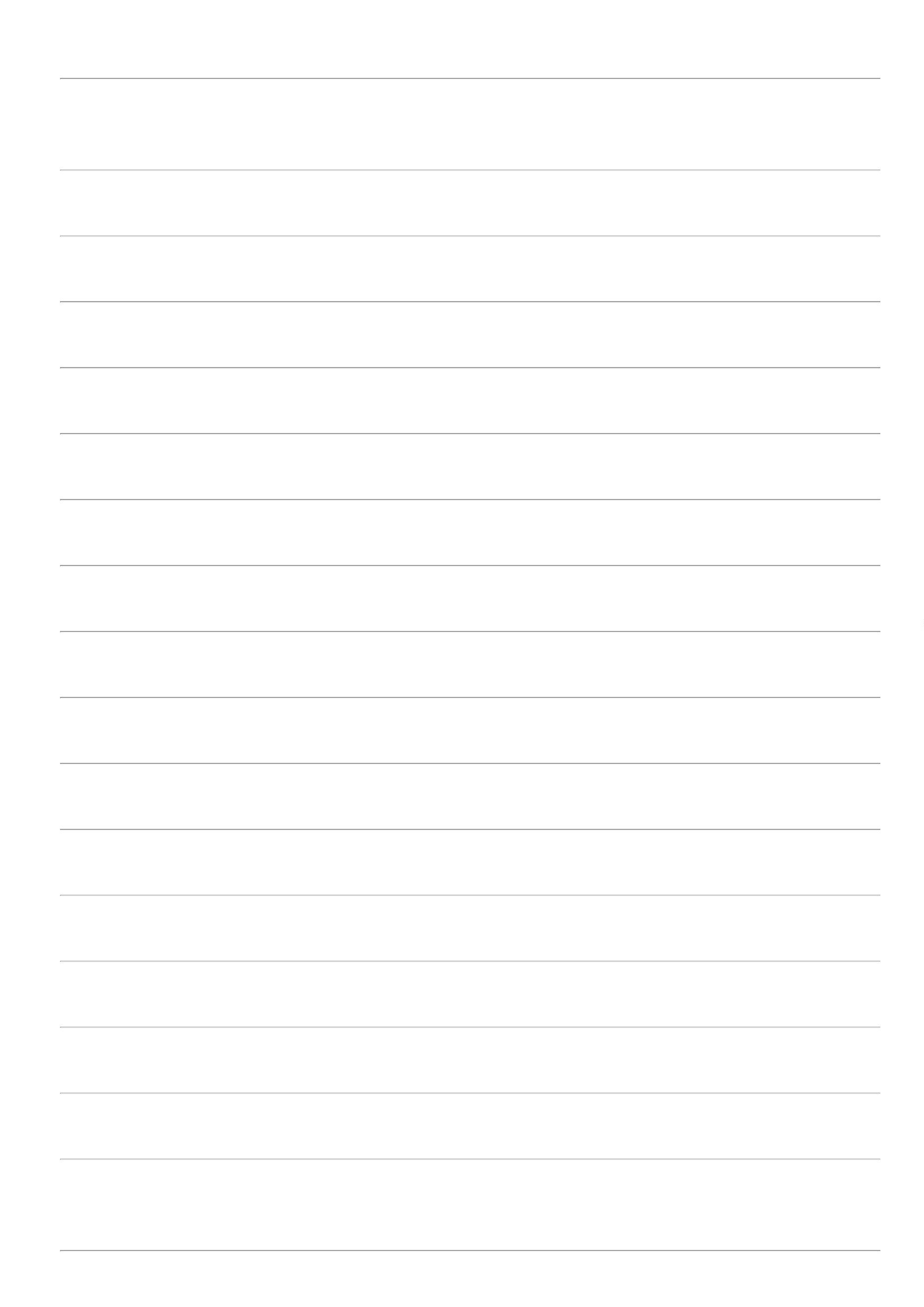 26/01/2023Bionexo73GLICOSE SOL INJ 5% 500ML - BOLSA11324-GLICOSE 5% SF FRASCO 500MLC/24, EQUIPLEXUNDCientifica MédicaHospitalar Ltdanull-R$6,7200216 BolsaR$1.451,520GLICOSE 5% SF FRASCO 250MLC/48, FRESENIUSCientifica MédicaHospitalar LtdaR$6,0500R$3.775,20077894968GLICOSE SOL. INJ. 5% 250ML - BOLSAIBUPROFENO 600MG - COMPRIMIDO54476986----UNDnullnullnullnull-624 Bolsa60 Comprimido200 Tubo;- VFB nãorespondeu email dehomologação.600 MG COM CT BL Cientifica MédicaAL PLAS TRANS X 30 Hospitalar LtdaR$0,2400IBUFRAN, BRAINFARMALIDOGEL, NEO QUIMICAR$ 14,40R$ 460,00R$ 224,0020 MG/G GEL TOP CX50 BG AL X 30G (EMBHOSP)Cientifica MédicaHospitalar LtdaR$2,3000LIDOCAINA GELEIA 2% TUBO 30GRAMASNEOMICINA + BACITRACINA POMADA TUBO 15G1794417946-5MG/G + 250 UI/G;- SENSORIALrespondeuincorretamente oitem solicitado.SULFATO DE NEOMICINA +BACITRACINA ZINCICA, PRATIDONADUZZI & CIA. LTDA.POM DERM CX 200 BG Cientifica MédicaR$2,2400100 TuboAL X 15 G (EMBHOSP)Hospitalar Ltda;- DROGARIA NOVAESPERANÇA nãoatende a condiçãodeNISTATINA 25000UI/G CREMEVAG.60GR.C/50 (G),GREENPHARMACientifica MédicaHospitalar LtdaR$100NISTATINA CREME VAGINAL 60 G - TUBO5246-CXNEO QUIMICA100 TuboR$ 530,00pagamento/prazo. - 5,3000ALFALAGOS nãoatingiu faturamentominimo.;- SULMEDIC nãoatende a condiçãodepagamento/prazo. -REMORA nãorespondeu email dehomologação.40 MG PO INJ CX 20FA VD INC + 20 AMP Cientifica MédicaDIL VD TRANS X 10MLR$7,9000R$18.960,00107OMEPRAZOL SOL INJ 40MG - AMPOLA10896-OPRAZON, BLAUSIEGELnull2400 AmpolaHospitalar Ltda;- ONCOVIT eMEGA MEDIC nãorespondeu email dehomologação. -MED CENTER,HOSPFAR, SODROGAS,CRISTALIA nãoatendem a condiçãode100 MG/ML SOLSUGAMADEX SODICO SOL INJ 100MG/ML - 2ML -AMPOLAINJ/DIL INFUS IV CX Cientifica Médica10 FA VD TRANS X 2 Hospitalar LtdaMLR$80,6000R$3.224,00012627686-SUGAMADEX SODICO, BLAUnull40 Ampolapagamento/prazo. -;- REMORA nãoSUXAMETONIOrespondeu email dehomologação. -SULMEDIC , BELIVEnão atendem a1100MG (SUCCITRAT)0ML F/A C/10 (S) - Cientifica Médica00MG - CX - PO Hospitalar LtdaSUXAMETONIO 100MG(SUCCITRAT) 10ML F/A C/10 (S),BLAUR$11,7800R$1.413,600129SUXAMETONIO SOL. INJ. 100MG - FRASCO15044-null120 Frasco1PARA INJECAO - BLAUCXcondição depagamento/prazo.TotalParcial:R$59.735,8211134.0Total de Itens da Cotação: 138Total de Itens Impressos: 29Programaçãode EntregaPreçoUnitárioProdutoCódigoFabricanteEmbalagemFornecedorComentárioJustificativaQuantidadeValor TotR$ 819,45R$ 819,45CitopharmaManipulação deMedicamentosEspeciais Ltda;- FORMULARIOnão atende acondição deAZUL DE METILENO SOL. AQUOSA 1% FR. 30ML -FRASCOcitopharma manipulação | azul demetileno 1% - 30 ml (nao esteril)R$54,63001638987-frasco-15 Frascopagamento/prazo.TotalParcial:15.0Total de Itens da Cotação: 138Total de Itens Impressos: 1Programaçãode EntregaPreçoUnitárioProdutoCódigoFabricanteEmbalagemFornecedorComentárioJustificativaQuantidadeValor Tot;- SULMEDIC eComercialCirurgicaRioclarenseLtda- SPMEDILAR nãoatendem a condiçãodeACIDO TRANEXAMICO SOL INJ 50MG/ML 5ML -AMPOLA 250MGACIDO TRANEXAMICO,HIPOLABORR$4,8400511499---Ampolanull200 AmpolaR$ 968,00pagamento/prazoComercialSOL INJ CX FR PLASTRANS X 250 MLSIST. FECHADO;ATIVA não atendea condição depagamento/prazo.AGUA PARA INJECAO, FRESENIUSKABICirurgicaRioclarenseLtda- SPAGUA PARA INJECAO 1000MLCX C/12FRR$12,7444R$5.199,7179AGUA BIDESTILADA SOL. INJ. 1000ML - BOLSA5424408 BolsaALGINATO CALCIO E SODIO APROX. 85G - GELHIDRATANTE ABSORVENTE, NÃO-ESTÉRIL,COMPOSTO DE ALGINATO DE CÁLCIO ECARBOXIMETILCELULOSE SÓDICA, TRANSPARENTEE VISCOSO, REGISTRO NO MINISTÉRIO DA SAÚDE(ANVISA). TUBO 85 GRAMAComercialCirurgicaRioclarenseLtda- SPHIDROGEL COM ALGINATO DECALCIO 85G CX C/10UN-G085,CASEXR$13,150017934CAIXAnull-60 TuboR$ 789,00ComercialCirurgicaRioclarenseLtda- SP1.200.000 UI PO SUSINJ CX 50 FA (EMBHOSP)BENZILPENICILINA BENZATINA PO P/ SOL. INJ..200.000 UI - FRASCO AMPOLA - FRASCO/AMPOLAR$6,98001782357033779--BEPEBEN, TEUTO BRAS.BETA-LONG, UQF DF-2nullnull-50 Frasco/Ampola R$ 349,0011BETAMETASONA SOL INJ 6MG/ML 1ML - AMPOLA(3,00+3,00) MG/MLComercial;- MED CENTER,R$25 AmpolaR$ 352,25https://bionexo.bionexo.com/jsp/RelatPDC/relat_adjudica.jsp3/10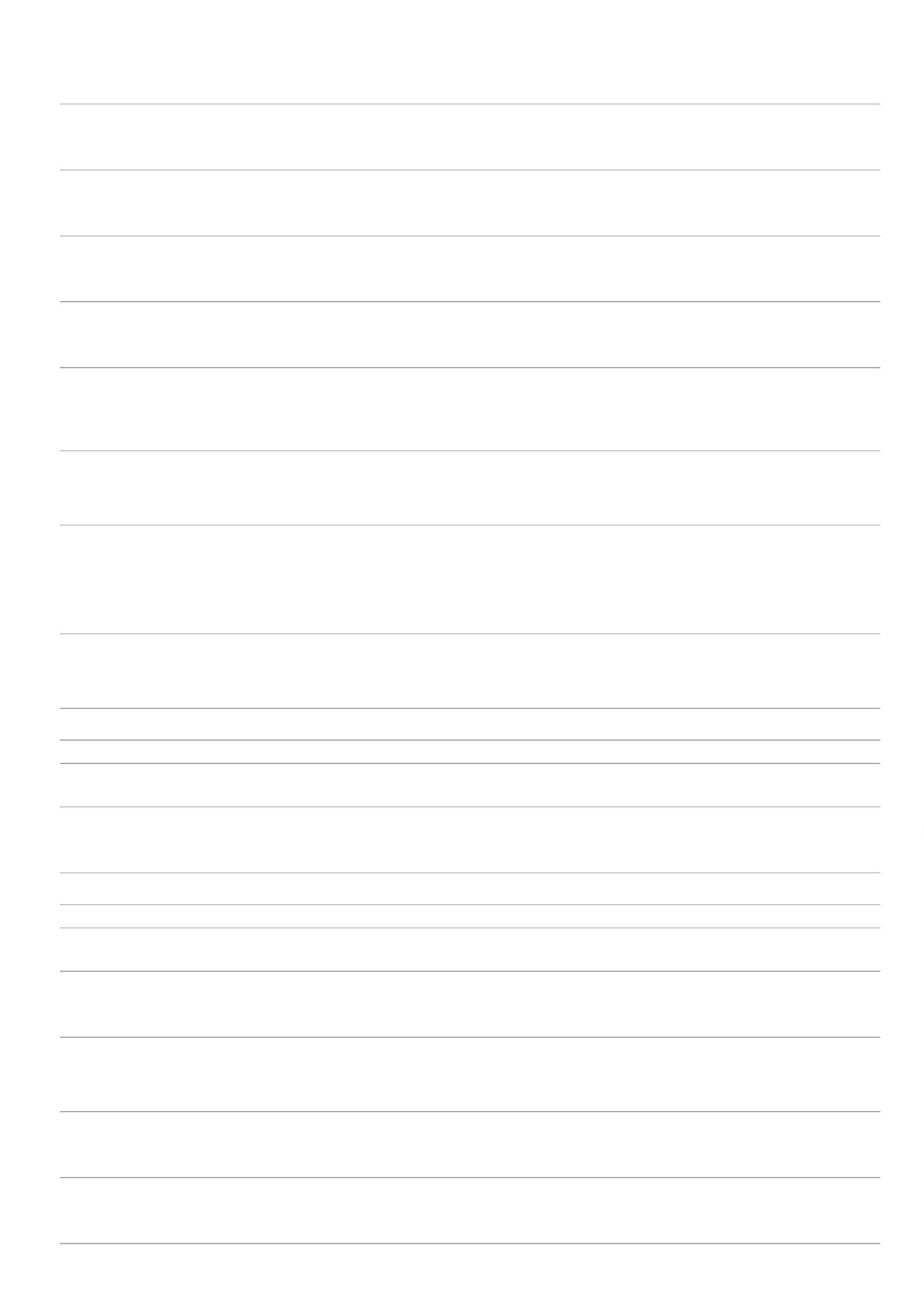 26/01/2023BionexoSUS INJ CT 25 AMPVD AMB X 1MLCirurgicaRioclarenseLtda- SPBELIVE, CORPHO, 14,0900MEDFUTURA nãoatendem a condiçãodepagamento/prazo. -SENSORIAL nãoatingiu faturamentominimo.;- MED CENTER eOREGON nãoComercialCirurgicaRioclarenseLtda- SP84 MG/ML SOL INJ IVBICARBONATO DE SODIO SOL INJ 8.4% 250 ML -UNIDADEBICARBONATO DE SODIO,HYPOFARMAR$24,6240R$4.309,200220454606469--CX 35 FR PLAS TRANSSIST FECH X 250 MLnullnullatendem a condiçãodepagamento/prazo.175 Unidade;- CRISTALIA,BELIVE, SULMEDIC,STOCK ,MULTIFARMA nãoatendem a condiçãodeComercialCirurgicaRioclarenseLtda- SPBUPIVACAINA 0.5% C/ VASOCONSTRITOR 20ML -FRASCONEOCAINA COMVASOCONSTRITOR, CRISTALIAR$19,0000R$1.140,000CXA60 Frascopagamento/prazo.;SAGRES nãorespondeu email dehomologação -MULTIFARMA nãoatende a condiçãode5MG/ML + 80 MG/MLSOL INJ IV CX 100AMP VD TRANS X 4MLComercialCirurgicaRioclarenseLtda- SPBUPIVACAINA SOL INJ 0.5% PESADA 4ML -BUPIVAC. HIPERBARICA + GLICOSE SOL INJ AMP.CLORIDRATO DE BUPIVACAiNA +GLICOSE, HIPOLABORR$3,7000R$2.960,000256470-null800 Ampola4MLpagamento/prazo.ComercialCirurgicaRioclarenseLtda- SP;- CRISTALIA nãoatende a condiçãode5,0 MG/ML SOL INJCX 25 FA VD TRANS X0 MLBUPIVACAINA SOL INJ 0.5% S/ VASOCONSTRITOR0ML - FRASCOR$15,000023360359716069---TRADINOL, HIPOLABORnullnullnull50 Frasco3000 Frasco/Ampola200 AmpolaR$ 750,0022pagamento/prazo.;- BELIVE eComercialCirurgicaRioclarenseLtda- SPCRISTALIA nãoatendem a condiçãodeCEFAZOLINA SOL INJ 1G IV / EV - FRASCO/AMPOLA000MGCEFAZOLINA SODICA,BIOCHIMICO1 G PO SOL INJ CX 50FA VD TRANSR$4,2000R$12.600,001pagamento/prazo.;- CRISTALIA eBELIVE nãoComercialCirurgicaRioclarenseLtda- SP50 MG/ML SOL INJR$14,5000R$2.900,000CETAMINA - S SOL INJ 2ML - KETAMIN - AMPOLA26534KETAMIN, CRISTALIAIM/IV CX 25 AMP VDAMB X 2 MLatendem a condiçãodepagamento/prazo.;- CRISTALIA,BELIVE, SULMEDIC,GLOBAL nãoatendem a condiçãodepagamento/prazo. -SOLDISTRIBUIDORAnão respondeuemail deCLONIDIN50MCG/ML CXC/25AMP X 1ML -0,150MG/ML - AP -INJETAVEIS -1ComercialCirurgicaRioclarenseLtda- SPCLONIDIN 150MCG/ML CXC/25AMP X 1ML, CRISTALIAR$8,2000R$3.444,00039CLONIDINA SOL INJ 150 MCG 1ML - AMPOLA6454-null420 AmpolaCRISTALIA APhomologação.ComercialCirurgicaRioclarenseLtda- SP;- STOCK MED nãoatende a condiçãode9MG/ML SOL INJ IVCX BOLS PP TRANSSIST FECH X 100 MLCLORETO DE SODIO SOL. INJ. 0.9% 1000ML -BOLSA - BOLSACLORETO DE SODIO 0,9%,EUROFARMASORO FISIOLOGICO 0,9%1000ML C/15BOL S.FR$10,4090R$4.215,6444455349273377733774372465174-----405 Bolsa15000 Bolsa200 Tubopagamento/prazo.ComercialCirurgicaRioclarenseLtda- SP;- VFB nãoCLORETO DE SODIO SOL. INJ. 0.9% 100ML - BOLSACLORETO DE SODIO, HALEXISTARR$4,5000R$67.500,00-nullnullnullnullrespondeu email dehomologação.-BOLSA;- CRISTALIA e0,6 U/G + 0,01 G/GComercialCirurgicaRioclarenseLtda- SPMULTIFARMA nãoatendem a condiçãodeCOLAGENASE C/ CLORANFENICOL POMADA TUBO0G - TUBOKOLLAGENASE COMCLORANFENICOL, CRISTALIAPOM DERM CT 10 BGAL X 30 G + ESP PLAS(EMB HOSP)R$10,1880R$2.037,6003pagamento/prazo.ComercialCirurgicaRioclarenseLtda- SP;- MEDILAR eATIVA não atendema condição de2MG/ML SOL INJ CX100 AMP VD TRANS XMLFOSFATO DISSODICO DEDEXAMETASONA, HIPOLABORR$1,1740DEXAMETASONA SOL INJ 2 MG 1 ML - AMPOLA200 Ampola10000 AmpolaR$ 234,801pagamento/prazo.ComercialCirurgicaRioclarenseLtda- SP500 MG/ML SOL INJDIPIRONA SOL INJ 500 MG/ ML 2ML - AMPOLAR$1,6800R$16.800,005626DIPIFARMA, FARMACECX 100 AMP VD AMBX 2 ML-1000MG;- ALFALAGOS nãoPERIDAL 10MG CXC/1BLT X 30CP -PERIDAL 10MG CXC/1BLT X 30CP -Comprimido -Comprimido - MEDLEYComprimidoatingiu faturamentominimo. - ATIVA,GLOBAL e MEDCENTER nãoatendem a condiçãodeComercialCirurgicaRioclarenseLtda- SPPERIDAL 10MG CX C/1BLT XR$0,11535680DOMPERIDONA 10MG CPR - COMPRIMIDO1018738985--nullnull840 ComprimidoR$ 96,8530CP, MEDLEYpagamento/prazo.;- MULTIPLA.20 MG SOL INJ CT 10SER PREENC VDTRANS GRAD X 0,2ML + SISTComercialCirurgicaRioclarenseLtda- SPMEDFUTURA,CRISTALIA nãoENOXAPARINA SODICA 20MG/ML - SERINGA PRE-PREENCHIDA - (SC)R$R$1.400,000HEPARINOX, CRISTALIA100 Seringaatendem a condição 14,0000deSEGURANCApagamento/prazo.;- GO.MED ,MEDILAR,HEPTRIS 40MG CX C/10 SE XCRISTALIA nãoatendem a condiçãodepagamento/prazo. -URGENCIA nãorespondeu email dehomologação.ENOXAPARINA SODICA 40MG/ML - SERINGA PRE-PREENCHIDA - (SC) -> COM DISPOSITIVO DESEGURANÇA DE ACORDO COM NR-32 E PORT. 1746DE 30 DE AGOSTO DE 2011.ComercialCirurgicaRioclarenseLtda- SP0,4ML C/DISPOSITIVOR$15,8000R$15.800,00661238989499--BIOSSIMILAR, MYLAN BRASILDISTRIBUIDORA DEMEDICAMENTOS LTDASEnullnull1000 Seringa300 AmpolaEPINEFRINA SOL INJ 1MG/ML 1ML (1:1000) -AMPOLAEPINEFRINA, HYPOFARMA1 MG/ML SOL INJ CX100 AMP VD AMB X 1MLComercialCirurgicaRioclarenseLtda- SP;- MEDILAR nãoatende a condição 1,0000R$R$ 300,00depagamento/prazo.https://bionexo.bionexo.com/jsp/RelatPDC/relat_adjudica.jsp4/10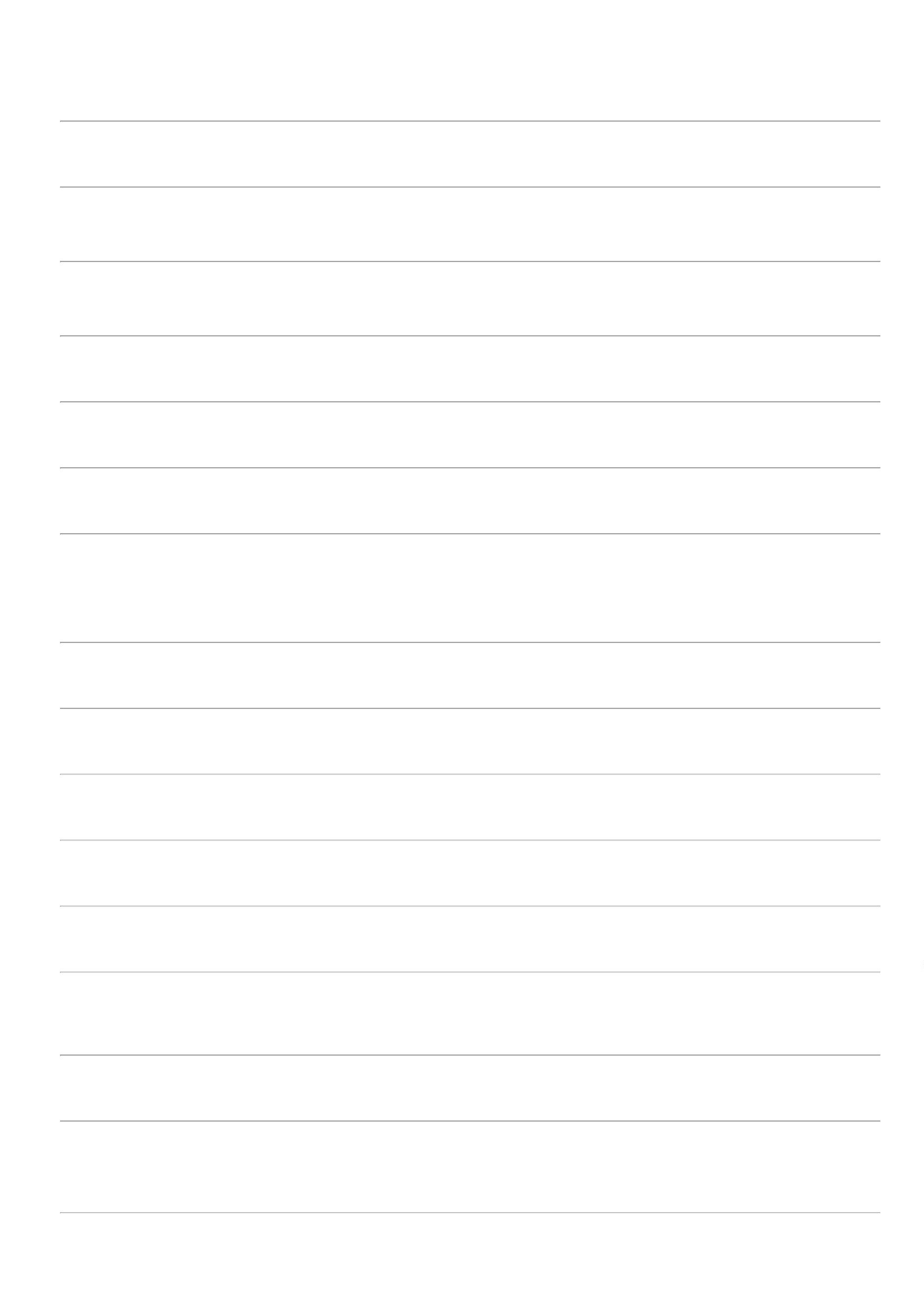 26/01/2023Bionexo;- CRISTALIA,MULTIFARMA,SULMEDIC, nãoatendem a condiçãodepagamento/prazo. -SAGRES nãoFENTANILA 50MCG CXC/25AMP X 10ML GEN- 78,5MCG - AP -INJETAVEISPSICOTROPICOS -EUROFARMA APComercialCirurgicaRioclarenseLtda- SPFENTANILA, SOL INJ 50MCG/ML 10 ML - FENTANESTFENTANILA 50MCG CX C/25AMP X10ML GEN, EUROFARMAR$3,5240R$3.524,0006833595-null1000 Frasco/Ampola-FRASCO/AMPOLArespondeu email dehomologação.;- PRO HEALTH nãoatende a condiçãodeComercialCirurgicaRioclarenseLtda- SP40 MG/ML SOL INJ CXGENTAMICINA SOL INJ 40MG/ML 2ML - AMPOLA DE0MGSULFATO DE GENTAMICINA,SANTISAR$1,4680717561-100 AMP VD AMB X 2MLnullpagamento/prazo. -VFC não respondeuemail de400 AmpolaR$ 587,208homologação.ENEMA DE GLICERINA12% CX C/24FRS XComercialCirurgicaRioclarenseLtda- SPENEMA DE GLICERINA 12% CXC/24FRS X 500ML C/SONDA,SANOBIOL5500ML C/SONDA -00ML - SOLUCAOINJETAVEL -R$9,3700R$1.124,4007725GLICERINA ENEMA SOL 12% FR. 500ML - FRASCO393705620--nullnull--120 Frasco200 AmpolaSANOBIOLComercialCirurgicaRioclarenseLtda- SPISOFARMA - SOLUCAO DEGLICONATO DE CALCIO 10%,ISOFARMA100 MG/ML SOL INJIV CX 200 AMPPOLIET INC X 10 MLGLUCONATO DE CALCIO SOL. INJ. 10% 10ML -AMPOLAR$1,6500R$ 330,00;- CRISTALIA,SULMEDIC nãoatende a condiçãodepagamento/prazo. - 15,0000SAGRES nãoComercialCirurgicaRioclarenseLtda- SPHEPARINA SOD. 5000 U.I. / ML INJ. 5 ML ->HEPARINA. SODICA SOL. INJ. 5.000 UI/ML F/A 5ML- 5416EV - FRASCO/AMPOLA5000 UI/ML SOL INJCX 50 FA VD TRANS X5 MLR$R$1.500,00076-PARINEX, HIPOLABORnull100 Frasco/Ampolarespondeu email dehomologação.INSULINA 100UI/MLREGULAR MISTA X10ML - 100UI/ML - FRComercialCirurgicaRioclarenseLtda- SP;- STOCK MED nãoatende a condiçãodeINSULINA REGULAR - SOL INJ 100 U/ML 10ML -INSULINA 100UI/ML REGULARMISTA X 10ML, NOVO NORDISKR$19,000089103912--nullnull20 Frasco/Ampola R$ 380,00FRASCO/AMPOLA-FRASCOS - NOVONORDISK FRpagamento/prazo.ComercialCirurgicaRioclarenseLtda- SP;-AGWCOMEX nãoMEROPENEM PO P/ SOL. INJ. 1G. FR/ AMP. 1000MG -FRASCO/AMPOLAMEROPENEM TRI-HIDRATADO,BIOCHIMICOR$16,0000R$12459CXArespondeu email dehomologação.800 Frasco/Ampola12.800,00;- SOLDISTRIBUIDORAnão respondeuemail dehomologação. -STOCK MED ,CRISTALIA,HOSPFAR nãoatendem a condiçãodeComercialCirurgicaRioclarenseLtda- SPARAMIN 10MG/ML CX C/25AMP XR$5,9300R$1.186,00091METARAMINOL SOL INJ 10MG/1ML - AMPOLA15058-Ampolanull200 Ampola1ML, CRISTALIApagamento/prazo.MIDAZOLAM 5MG/MLCX C/100AMP X 10MLGEN - 50MG -INJETAVEL -HIPOLABORComercialCirurgicaRioclarenseLtda- SPMIDAZOLAM 5MG/ML CXC/100AMP X 10ML GEN,HIPOLABOR;- VIVA não atendea condição depagamento/prazo.MIDAZOLAM SOL INJ 50MG 10ML - DORMIRE -AMPOLAR$2,930099451857818564--nullnull100 AmpolaR$ 293,00;- CRISTALIA nãoatende a condiçãodepagamento/prazo. -ONCOFARMA nãorespondeu email dehomologação.ComercialCirurgicaRioclarenseLtda- SP0,2 MG/ML SOL INJMORFINA SOL INJ 0.2MG 1ML RAQUI - DIMORF -AMPOLAR$4,9000R$4.900,000DIMORF, CRISTALIACX 50 ENVOL AMP VDAMB X 1 ML1000 Ampola;- CRISTALIA,BELIVE, MEDILAR,SULMEDIC nãoatendem a condiçãodepagamento/prazo. - 5,5200ONCOFARMA,ComercialCirurgicaRioclarenseLtda- SP1,0 MG/ML SOL INJMORFINA SOL INJ 2MG/2ML S/ CONSERVANTE -DIMORF - AMPOLADIMORF, CRISTALIA PROD.QUIMCOS FARMAC. LTDAR$R$2.208,0009618560-CX 50 ENVOL AMP VDAMB X 2 MLnull400 AmpolaSAGRES nãorespondeu email dehomologação.;- VFB nãorespondeu email dehomologação. -MULTIFARMA,CRISTALIA, BELIVE 8,4500não atendem acondição depagamento/prazo.ComercialCirurgicaRioclarenseLtda- SP10 MG/ML SOL INJNUBAIN, CRISTALIA P. Q. FARM.LTDAR$9979NALBUFINA SOL. INJ. 10MG/ML AMP. 1ML - AMPOLA 38996--IM/SC/IV CX 25 AMPVD AMB X 1 MLnullnull25 AmpolaR$ 211,25ComercialCirurgicaRioclarenseLtda- SP0,5 MG/ML SOL INJR$1,0900NEOSTIGMINA SOL INJ 0.5MG/ ML - AMPOLA6480NORMASTIG, UNIAO QUIMICA CT 50 AMP VD TRANSX 1 ML-100 AmpolaR$ 109,00;- REMORA nãorespondeu email dehomologação. -CRISTALIA,MULTIFARMA,SULMEDIC nãoatendem a condiçãodeTRIDIL 25MG CXComercialCirurgicaRioclarenseLtda- SPTRIDIL 25MG CX C/10AMP X 5ML,CRSITALIAC/10AMP X 5ML -25MG - INJETAVEL -CRSITALIAR$29,0000102NITROGLICERINA SOL INJ 25 MG - AMPOLA34075-null20 AmpolaR$ 580,00pagamento/prazo.NOREPINEFRINAMG/ML CX C/50AMPX4ML GEN -;- SAGRES nãorespondeu email dehomologação. -MEDILAR ,SULMEDIC nãoatendem a condiçãode2ComercialCirurgicaRioclarenseLtda- SPNOREPINEFRINA 2MG/ML CXNOREPINEFRINAC/50AMP X4ML GEN, NOVAFARMA 2MG/ML CX C/50AMPX4ML GEN - Ampola -R$2,7100R$8.130,000104 NOREPINEFRINA SOL. INJ. 2MG/ML 4ML - AMPOLA 43081-null3000 AmpolaSolucao Injetavel -NOVAFARMA Ampolapagamento/prazo.https://bionexo.bionexo.com/jsp/RelatPDC/relat_adjudica.jsp5/10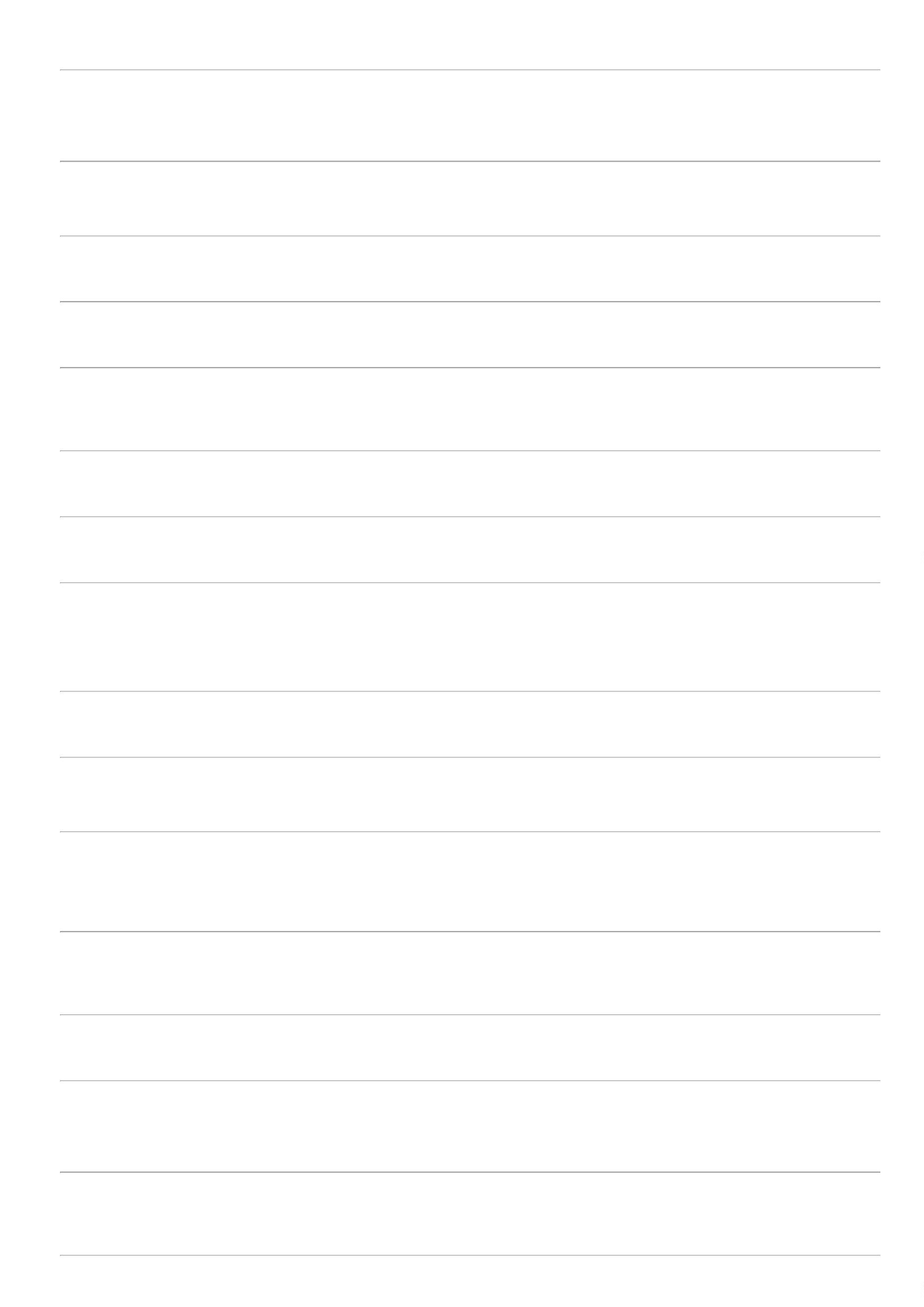 26/01/2023Bionexo;- MEDILAR nãoComercialatende condição depagamento/prazo. -ONCOVIT nãorespondeu email dehomologação.0,10 MG/ML SOL INJCirurgicaRioclarenseLtda- SPR$61,0000R$1.830,000111105 OCTREOTIDA SOL INJ 0.1MG/ ML - AMPOLA DE 1ML 18422----OCTRIDE, SUN PHARMAOXACILINA SODICA, BLAUCT 5 AMP VD TRANSX 1 MLnullnullnullnull30 Ampola2000 Frasco60 Envelope100 Ampola;- MULTIFARMA,ComercialCirurgicaRioclarenseLtda- SP500 MG PO INJ CX100 FA VD TRANS(EMB HOSP)BELIVE, GOYAZ nãoatendem a condiçãodeR$1,2500R$2.500,000091516OXACILINA SOL INJ 500 MG - FRASCO67461530617005pagamento/prazo.ComercialCirurgicaRioclarenseLtda- SPEnvelope - Po ParaSuspensao Oral -EUROFARMA EnvelopePOLIESTIRENOSSULFONATO DE CALCIO 900MG/G -CALNATE CX C/60ENV X 30GRS,EUROFARMAR$21,3380R$1.280,280--30G - ENVELOPEComercialCirurgicaRioclarenseLtda- SPSOL INJ IV CX 100AMP VD AMB X 10 ML(EMB HOSP)POLIVITAMINICO SEM MINERAIS SOL INJ 10ML -ADULTOR$5,0400FRUTOVITAM, CRISTALIAR$ 504,00;- CRISTALIA,MEDILAR , BELIVEe MULTIUFARMAnão atendem acondição depagamento/prazo. -SAGRES nãoComercialCirurgicaRioclarenseLtda- SP2MG - POREMIFENTANIL SOL INJ 2MG - ULTIVA -FRASCO/AMPOLAREMIFENTANILA 2MG CX C/5F-AGEN, CRISTALIAR$30,540011818581-LIOFILIZADO -CRISTALIAnull20 Frasco/Ampola R$ 610,80respondeu email dehomologação.;- GLOBAL ,ComercialCirurgicaRioclarenseLtda- SPCRISTALIA nãoatendem a condiçãode1MG COM REV CT BLR$0,141012124RISPERIDONA 1MG RISPERIDON - COMPRIMIDOSALBUTAMOL SPRAY 200 DOSES - UNIDADE260105467--RISPERIDONA, MERCKnullnull200 ComprimidoR$ 28,20AL PLAS TRANS X 30pagamento/prazo.100 MCG/DOSE SUSComercialCirurgicaRioclarenseLtda- SPSULFATO DE SALBUTAMOL,GLENMARK FARMACEUTICA LTDAAER INAL OR CT TBAL 19 ML X 200R$10,57001-20 UnidadeR$ 211,40ACION + DISP INAL;- GLOBAL ,CRISTALIA,BELIVE, MEDILAR eSULMEDIC nãoatendem a condiçãodeComercialCirurgicaRioclarenseLtda- SPSEVOFLURANO SOL INALATORIA 250 ML -SEVORANE -> COM 03 VAPORIZADORES DEBANCADA PARA USO DE ANESTESICO. - FRASCOFRASCO VD AMBAR250ML.USO PED/AD.INALATORIOR$325,0000R$13.000,00125271860430957--SEVOCRIS, CRISTALIAnullnull40 Frasco200 Tubopagamento/prazo.ComercialCirurgicaRioclarenseLtda- SP;- STOCK MED nãoatende a condiçãode10 MG/G CREM DERM50 BG AL X 50 G (EMBHOSP)SULFADIAZINA DE PRATA, PRATIDONADUZZI & CIA. LTDA.R$6,4000R$1.280,0001SULFADIAZINA DE PRATA 1% TUBO 50G - TUBOpagamento/prazo.;- INJEMED deacordo com a RDC67/2007medicamentos quesão produzidos em 6,8000escala industrialnão podem serComercialCirurgicaRioclarenseLtda- SPSULFATO DE MAGNESIO SOL INJ 50% 10ML -AMPOLASULFATO DE MAGNESIO 50% CXC/200AP X 10ML, ISOFARMAR$R$1.360,00012860386484--Ampolanullnull200 Ampolamanipulados.20 MG PO LIOF SOLINJ CX 50 FA VDTRANS + AMP DIL X 2MLComercialCirurgicaRioclarenseLtda- SP;- MEDILAR nãoatende a condiçãodeR$8,2800R$33.120,00130 TENOXICAM PO P/ SOL INJ 20MG - AMPOLA 20MGTENOXICAM, CRISTALIA4000 Ampolapagamento/prazo.;- THA e THI,INJMED ePHARMEDICE deacordo com a RDC67/2007ComercialCirurgicaRioclarenseLtda- SPmedicamentos quesão produzidos emescala industrilanão podem sermanipulados. - RInão respondeuemail deACESYL, CASULA EVASCONCELOSR$6,3000131TIAMINA SOL INJ 100 MG/ML - AMPOLA34090-50null100 AmpolaR$ 630,00homologação.;- MULTIPLA eKALYME 50 MG POLIOF SOL INFUS IV CT0 FA 1500931 - 6543- 765432 - ACHEComercialCirurgicaRioclarenseLtda- SPKALYME 50 MG PO LIOF SOLINFUS IV CT 10 FA 1500931,ACHEMEDILAR nãoatendem a condiçãodeR$118,7300R$3.561,900133TIGECICLINA SOL INJ 50MG - FRASCO/AMPOLA16120--null30 Frasco/Ampola1pagamento/prazo.TRAMADOL 50MG CXC/50AMP X 1ML GEN -50MG - SOLUCAOINJETAVEL -ComercialCirurgicaRioclarenseLtda- SPTRAMADOL 50MG CX C/50AMP XTRAMADOL 50MG/ML CXC/100AP X 1ML GENR$2,3060R$18.448,00134 TRAMADOL SOL INJ 50MG/ML 1ML - AMPOLA 50MG 28920-8000 Ampola1ML GEN, NOVAFARMANOVAFARMA;- SOL e ONCOVITnão respondeuemaiç deComercialCirurgicaRioclarenseLtda- SP20 U/ML SOL INJ CTR$24,5000R$7.350,000137VASOPRESSINA SOL. INJ. 20U/ML - AMPOLA25042-ENCRISE, BIOLAB SANUS10 AMP VD INC X 1MLnullhomologação. -MEDCENTER não atendea condição de300 Ampolapagamento/prazo.TotalParcial:R$56278.0267.723,49Total de Itens da Cotação: 138Total de Itens Impressos: 51Programaçãode EntregaPreçoUnitárioProdutoCódigoFabricanteEmbalagemFornecedorComentárioJustificativaQuantidadeValor Tothttps://bionexo.bionexo.com/jsp/RelatPDC/relat_adjudica.jsp6/10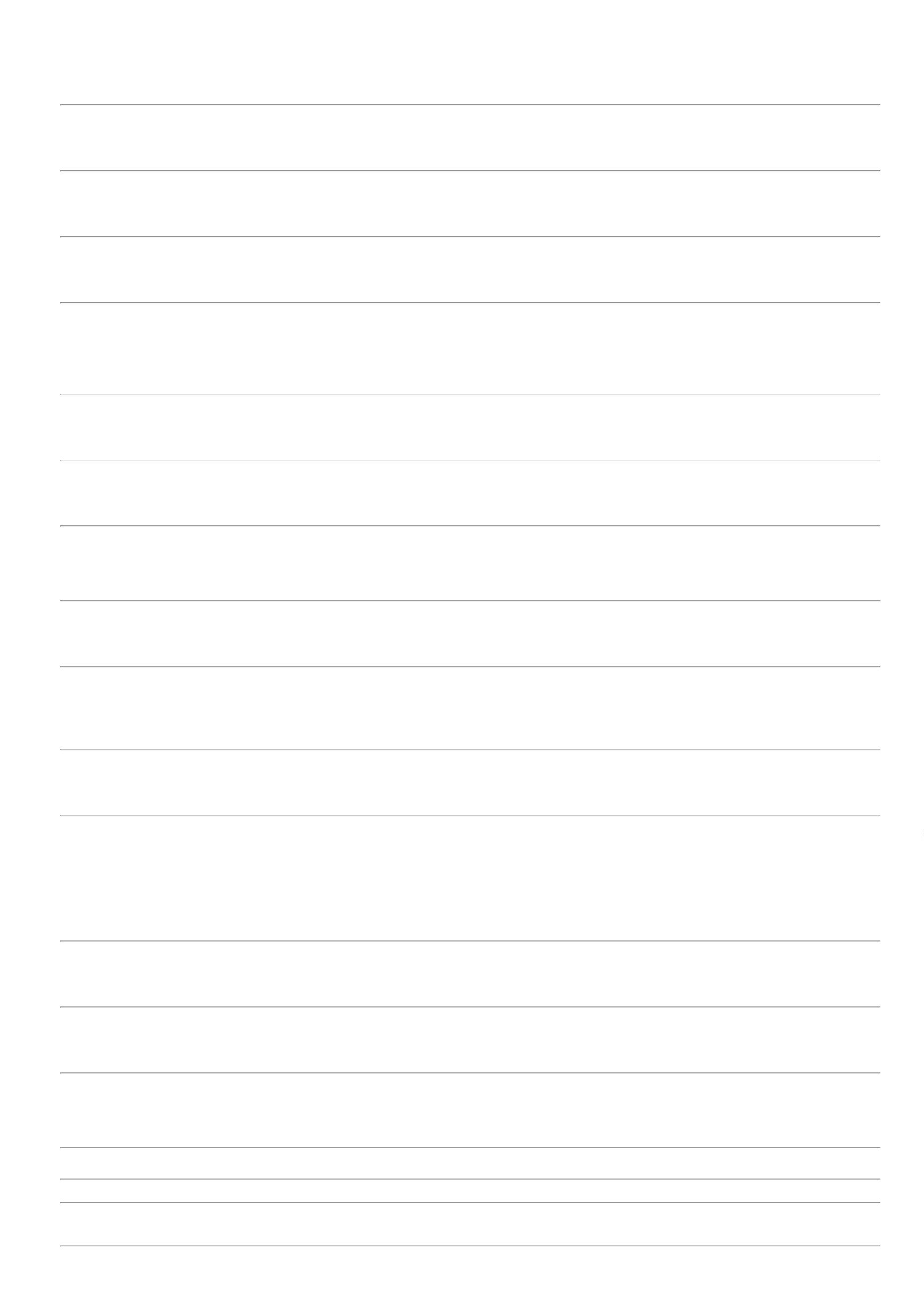 26/01/2023Bionexo8AGUA BIDESTILADA SOL. INJ. 10ML - AMPOLA5617-AGUA PARA INJECAO 10MLCX/200AMP - SAMTEC1Ello Distribuicao AGUA PARA INJECAO 10ML ;- CIRURGICA SÃOR$0,370030000 AmpolaR$11.100,00Ltda - EppCX/200AMP SAMTECBIOTECNOLOGIA LTDALUIZ e MEDILARnão atendem acondição depagamento/prazo.CLOR AMIODARONA GEN150MG/3ML CX 100 AMPHIPOLABOR FARMACEUTICALTDA;MEDILAR nãoatende a condiçãodeCLOR AMIODARONA GEN150MG/3ML CX 100 AMP -HIPOLABOREllo DistribuicaoLtda - EppR$1,6000113256397858AMIODARONA SOL INJ 150 MG - AMPOLA49755621-----------11111111111200 Ampola2000 Ampola1800 Frasco/Ampola600 UnidadeR$ 320,00pagamento/prazo.;- CIRURGICA SAOBROMOPRIDA 5MG/ML SOL LUIZ , SULMEDIC ,BROMOPRIDA 5MG/ML SOL INJCX/50AMPX2ML - FRESENIUSEllo DistribuicaoLtda - EppINJ CX/50AMPX2MLFRESENIUS KABI BRASILLTDABELIVE nãoatendem a condição 1,6800R$R$3.360,0002334567788BROMOPRIDA SOL INJ 5 MG/ ML 2 ML - AMPOLAdepagamento/prazo.CEFTRIONA DISSODICA IV1G CX/50FA FRESENIUS KABIBRASIL LTDACEFTRIAXONA PO P/SOL INJ 1G - FRASCO/AMPOLADE 1000MGCEFTRIONA DISSODICA IV 1GCX/50FA - FRESENIUSEllo DistribuicaoLtda - EppR$3,0000R$5.400,0004890--KP FRESOFLOX 2MG/MLBOLSA 100ML CX/80FRESENIUS KABI BRASILLTDACIPROFLOXACINO SOL INJ 2MG/ML 200ML - FRASCOKP FRESOFLOX 2MG/ML BOLSA100ML CX/80 - FRESENIUSEllo DistribuicaoLtda - EppR$15,0000R$9.000,00038977337765173200ML - UNIDADEKP CLORETO DE SODIO0,9% 500ML CX/30FRFRESENIUS MEDICAL CARELTDA;- HOSPFAR nãoatende a condiçãodeCLORETO DE SODIO SOL. INJ. 0.9% 500ML - BOLSABOLSAKP CLORETO DE SODIO 0,9%500ML CX/30FR - FRESENIUSEllo DistribuicaoLtda - EppR$7,5000R$60.000,008000 Bolsa-pagamento/prazo.FOSF DISS DEXAMETASONA ;- SULMEDIC nãoDEXAMETASONA SOL INJ 4 MG/ ML 2.5 ML -FRASCO/AMPOLAFOSFATO DISSODICO DEDEXAMETASONA, HYPOFARMAEllo DistribuicaoLtda - Epp4MG/ML 2,5ML CX50HYPOFARMA INST DE HYPODE FARMACIA LTDAatende a condiçãodepagamento/prazo.R$1,9000R$2.280,0001200 Frasco/Ampola;- CIRURGICA SAOLUIZ, MEDILAR,PRO HEALTH nãoESKAVIT FITOMENADIONA10ML/ML CX50AMP 1MHIPOLABOR FARMACEUTICA atendem a condição 2,2800ESKAVIT FITOMENADIONA10ML/ML CX50AMP 1M -HIPOLABORFITOMENADIONA (VITAMINA K1) SOL INJINTRAMUSCULAR 10MG/ML 1ML - AMPOLAEllo DistribuicaoLtda - EppR$315505624125 AmpolaR$ 285,00LTDAdepagamento/prazo.;- MEDILAR nãoGLIOCORT 100MG PO LIOFIM IV CX/50FA FRESENIUSKABI BRASIL LTDAHIDROCORTISONA PO P/ SOL. INJ. 100 MG -FRASCOGLIOCORT 100MG PO LIOF IM IVCX/50FA - FRESENIUSEllo DistribuicaoLtda - Eppatende a condiçãodepagamento/prazo.R$3,8000R$3.800,0001000 FrascoHYPOCINA COMPOSTAEllo Distribuicao CX/50AMPX5ML HYPOFARMA atende a condição;- MEDILAR nãoHYPOCINA COMPOSTACX/50AMPX5ML - HYPOFARMAR$2,2000R$1.100,000HIOSCINA + DIPIRONA SOL INJ 5ML - AMPOLA5583500 AmpolaLtda - EppINST DE HYPOD E FARMACIALTDAdepagamento/prazo.HYPOCAINA 2% SEM VASOEllo Distribuicao 5ML CX C/ 100 HYPOFARMA;- MULTIFARMAnão atende acondição deHYPOCAINA 2% SEM VASO 5MLCX C/ 100 - HYPOFARMAR$1,4200LIDOCAINA 2% SOL INJ - 5ML - AMPOLA299435828600 AmpolaR$ 852,00Ltda - EppINST DE HYPOD E FARMACIALTDApagamento/prazo.LIDOCAINA 2% S/V INJ 20MLCX25FR GEN HYPOFARMAINST DE HYPOD E FARMACIALTDALIDOCAINA SOL INJ 2% S/ VASOCONSTRITOR 20MLLIDOCAINA 2% S/V INJ 20MLCX25FR GEN - HYPOFARMAEllo DistribuicaoLtda - EppR$5,6000R$1.680,000-300 Frasco-FRASCO;- MULTIFARMAnão atende acondição de*CLOR MIDAZOLAM 5MG/MLMIDAZOLAM SOL INJ 15 MG/3 ML - DORMIRE -AMPOLA*CLOR MIDAZOLAM 5MG/MLCX/50AMPX3ML - FRESENIUSEllo DistribuicaoLtda - EppR$1,9800R$1.188,00093195726455--11CX/50AMPX3ML FRESENIUS pagamento/prazo. -600 AmpolaKABI BRASIL LTDASAGRES nãorespondeu email dehomologação.;- MEDILAR ,CLOR.ONDANSETRONA2MG/ML CX/50AMPX2MLFRESENIUS KABI BRASILLTDAGLOBAL nãoatendem a condiçãodeONDANSETRONA SOL INJ 4MG 2ML (2MG/ML) -AMPOLA DE 4MGCLOR.ONDANSETRONA 2MG/MLCX/50AMPX2ML - FRESENIUSEllo DistribuicaoLtda - EppR$2,2000R$7.040,0001083200 Ampolapagamento/prazo.;- REMORA eURGENCIA nãorespondeu email dehomologação. -SULMEDIC nãoatende a condiçãodePIPERACILINA+TAZOBACTAM4+0,5G CX/25FA FRESENIUSKABI BRASIL LTDAPIPERACILINA + TAZOBACTAM SOLUCAO INJETAVELPIPERACILINA+TAZOBACTAM4+0,5G CX/25FA - FRESENIUSEllo DistribuicaoLtda - EppR$15,8000R$23.700,0011213648-11500 Frasco-FRASCO 4,5 Gpagamento/prazo. -SULMEDICKP RINGER LACTATO 500MLCX C/30 FRESENIUSMEDICAL CARE LTDAKP RINGER LACTATO 500ML CXC/30 - FRESENIUSEllo DistribuicaoLtda - EppR$12,0000R$19.200,00119120136RINGER C/ LACTATO SOL INJ 500ML - BOLSA13649113236068---111-1600 Bolsa1200 Bolsa900 FrascoKP RINGER SIMPLES 500MLCX C/30 FRESENIUSMEDICAL CARE LTDA;- VIDAMED nãorespondeu email dehomologação.KP RINGER SIMPLES 500ML CXC/30 - FRESENIUSEllo DistribuicaoLtda - EppR$13,0000R$15.600,00RINGER SIMPLES SOL. INJ. 500ML - BOLSAVANCOMICINA PO P/ SOL INJ 500MG - FRASCONOVAMICIN 500MG IVCX/50FA FRESENIUS KABIBRASIL LTDANOVAMICIN 500MG IV CX/50FA -FRESENIUSEllo DistribuicaoLtda - EppR$4,0000R$3.600,000-500MGhttps://bionexo.bionexo.com/jsp/RelatPDC/relat_adjudica.jsp7/10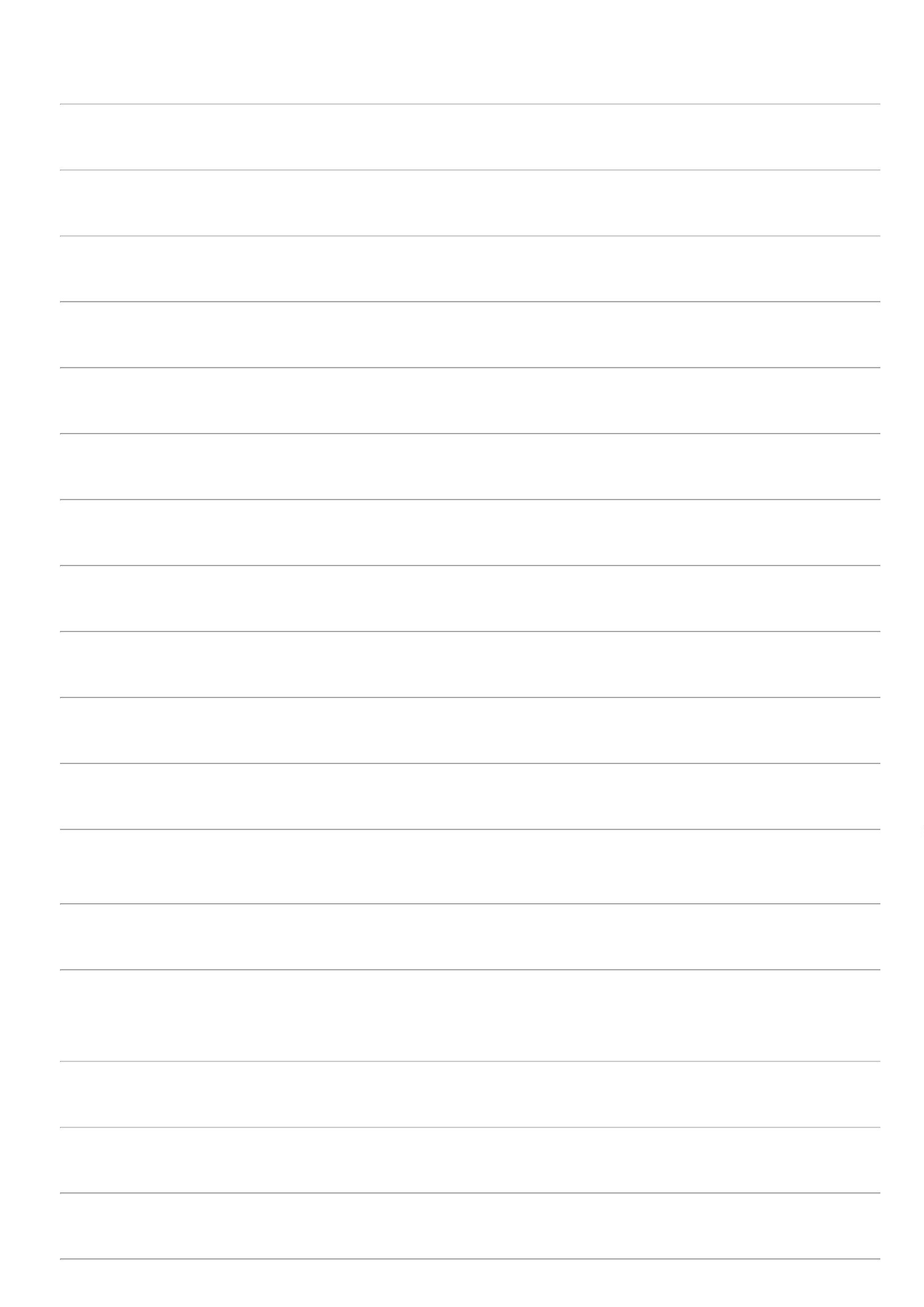 26/01/2023BionexoTotalParcial:R$55325.0169.505,00Total de Itens da Cotação: 138Total de Itens Impressos: 18Programaçãode EntregaPreçoUnitárioProdutoCódigoFabricanteEmbalagemFornecedorComentárioJustificativaQuantidadeValor Tot;- COMERCIAL RIOCLANRESE, RM,LOGMED contemmultiplo deembalagem acimado solicitado. -STOCK MED ,ATIVA não atendema condição depagamento/prazo. - 0,3300FORMULA deFARMATERMEDICAMENTOSLTDAAAS INFANTIL 100mg 200cprGENERICO* -- EMS GENERICOSAAS INFANTIL 100mg 200cpr*GENERICO*R$3ACIDO ACETILSALICILICO 100 MG - COMPRIMIDO4944-CP200 ComprimidoR$ 66,00*acordo com a RDC67/2007medicamentos quesão produzidos emescala industrialnão podem sermanipulados.AMOXIC+CLAV POT 500mg 18cp*EMS GENERICO*(C1) -- EMSGENERICOSFARMATERMEDICAMENTOSLTDAAMOXICILINA+ACIDO CLAVULANICO 500MG -COMPRIMIDOAMOXIC+CLAV POT 500mg18cp *EMS GENERICO*(C1)R$7,4100R$1.200,420135742-CP-162 Comprimido;- SAGRES nãorespondeu email dehomologação. -COMERCIAL RIOCLARENSE, ATIVAcontem multiplo deembalagem acimado solicitado. - MEDCENTER ,IPRATROPIO Gotas 20ml*GENERICO* -- LAB.TEUTOGENERICOSFARMATERMEDICAMENTOSLTDAIPRATROPIO Gotas 20mlR$6,280022BROMETO DE IPRATROPIO 0.025% 20ML - UNIDADE 4880-FR30 UnidadeR$ 188,40*GENERICO*DROGARIA NOVAESPERANÇA,NOXTER nãoatende a condiçãodepagamento/prazoATENSINA 100mg 30cpr *M*BOEHRINGER -- BOEHRINGERINGELHEIM DO BRASILQUIM.FARM.LTDA;- NOXTER nãoATENSINA 100mg 30cpr *M* atende a condiçãoFARMATERMEDICAMENTOSLTDAR$0,3100345811CLONIDINA 0.100MG - COMPRIMIDO85641028923349---CPDRUN210 Comprimido200 Comprimido2 FrascoR$ 65,10R$ 168,00R$ 42,36BOEHRINGERdepagamento/prazo.;- FORMULA nãoFARMATERSLOW-K 600mg 20drg *M* --UNIAO QUIM.FARM.NAC.S/Aatende a condiçãodepagamento/prazo.R$0,8400CLORETO DE POTASSIO 600MG - COMPRIMIDODEXAMETASONA 1MG+NEOMICINA5MG+POLIM BMEDICAMENTOS SLOW-K 600mg 20drg *M*LTDAMAXITROL Col 5ml *M*(C1)ALCON -- ALCON LAB.DO BRASILLTDAFARMATERMEDICAMENTOSLTDAMAXITROL Col 5ml *M*(C1)ALCONR$21,1800-1MG SOL. OFTAL FR. 5ML - FRASCO;- COMERCIAL RIOCLARENSE, ADAINERS ,CIENTIFICA,contemmultiplo deembalagem acimado solicitado. - VFBnão respondeuemail deFENITOINA 100mg 30cp *TEUTOGENERICO*(C1) -- LAB.TEUTOGENERICOSFARMATERMEDICAMENTOSLTDAFENITOINA 100mg 30cpR$0,280065FENITOINA 100MG - FENITAL - COMPRIMIDO31963-CP210 ComprimidoR$ 58,80*TEUTO GENERICO*(C1)homologação. -CRISTALIA e ATIVAnão atendem acondição depagamento/prazo.;- GOYAZ , ATIVA,CIRURGICA SAOLUIZ, SODROGAS, ,GO.MED nãoatendem a condiçãodepagamento/prazo. -THA e THI deacordo com a RDC67/2007medicamentos quesão produzidos emescala industrialnão podem sercomercializados. -QALYCARE, RI nãorespondeu email dehomologação.FARMATERMEDICAMENTOSLTDALASIX 5amp 10mg/ml 2ml *M* --AVENTIS PHARMA S.A.LASIX 5amp 10mg/ml 2ml*M*R$2,6100R$3.132,00070FUROSEMIDA SOL INJ 20 MG 2 ML - AMPOLA5622-AP1200 Ampola;- FORMULA,IBUPROFENO 50mg/ml Gotas30ml *GENERICO* --LABORATORIO TEUTOBRASILEIRO S/AFARMATERMEDICAMENTOSLTDAATIVA, NOXTERnão atendem acondição deIBUPROFENO SUSP ORAL 50MG/ML FR 30ML -FRASCOIBUPROFENO 50mg/ml Gotas30ml *GENERICO*R$14,90008022958-FR20 FrascoR$ 298,00pagamento/prazo.;- CRISTALIA, MEDCENTER ,GLOBAL eATIVA não atende acondição depagamento/prazo. -ALFALAGOS nãoatingiu faturamento 0,4600minimo. -CIENTIFICA contemmultiplo deembalagem acimado solicitado.PROMETAZINA 25mg 20cpr*GENERICO* -- LAB.TEUTOBRASILEIRO S/AFARMATERMEDICAMENTOSLTDAPROMETAZINA 25mg 20cprR$11723PROMETAZINA 25 MG - COMPRIMIDO49466779--CPCP60 ComprimidoR$ 27,60*GENERICO*1SACCHAROMYCES BOULARDII 200MG CAPSULA -CAPSULAREPOFLOR 200mg 6 caps *S* --LEGRANDFARMATERMEDICAMENTOSLTDAREPOFLOR 200mg 6 caps *S*;MEDILAR eGLOBAL nãoatendem a condiçãodeR$3,6600210 CapsulaR$ 768,60pagamento/prazo.https://bionexo.bionexo.com/jsp/RelatPDC/relat_adjudica.jsp8/10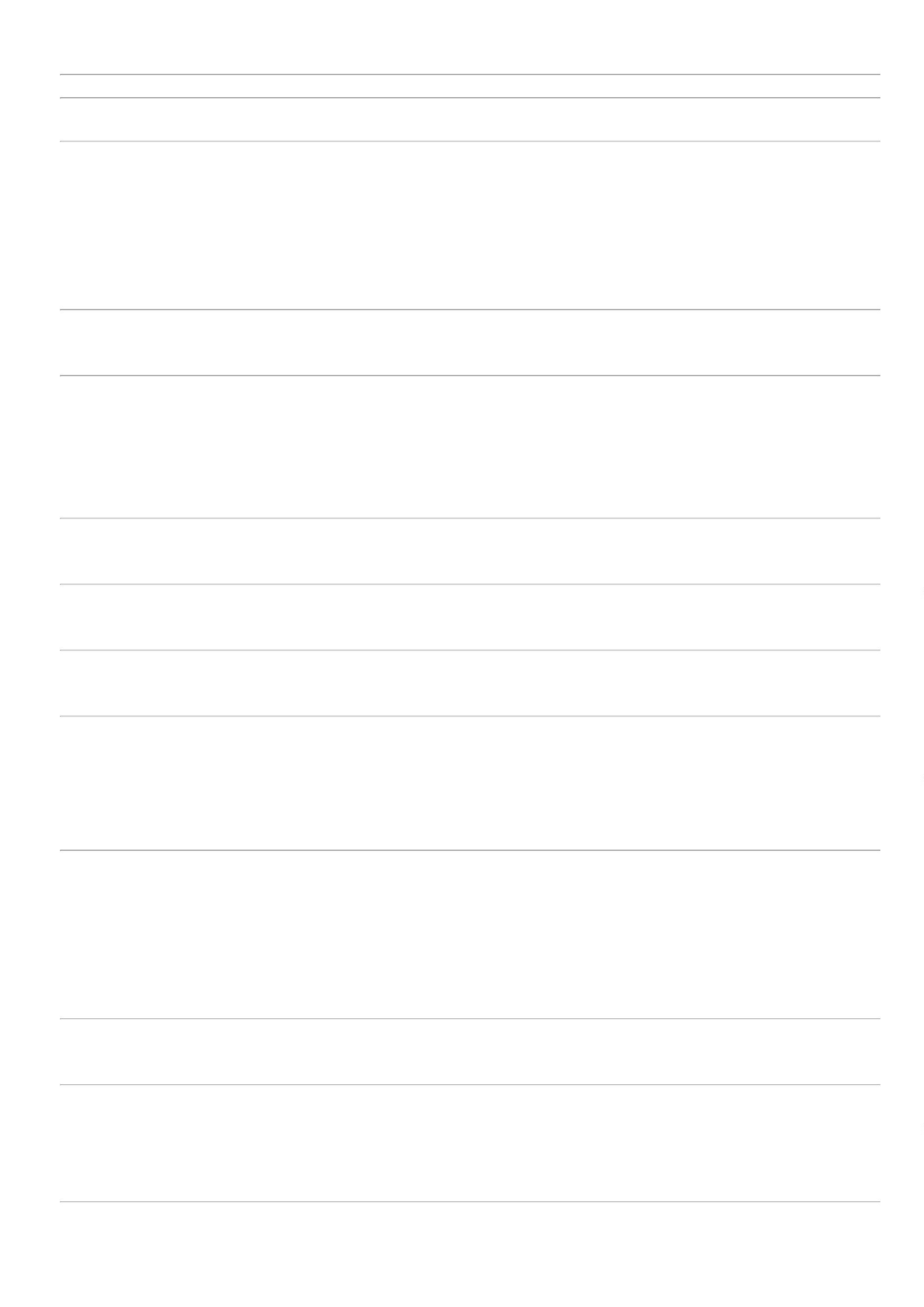 26/01/2023BionexoCITONEURIN 5000 3+3amp 1ml*M* MERCK -- MERCKS.A.IND.QUIM.FARMATERMEDICAMENTOSLTDATIAMINA+PIRIDOX+CIANOCOB(100+100+5)MG/2MLSOL INJ - AMPOLACITONEURIN 5000 3+3amp1ml *M* MERCKR$6,00001321351383787680245602---APUNDR-30 AmpolaR$ 180,00R$ 383,10R$ 35,00FARMATERMEDICAMENTOSLTDATRIANCINOLONA Bucal 10gGENERICO* -- EMS GENERICOSTRIANCINOLONA Bucal 10g*GENERICO*R$12,7700TRIANCINOLONA ORABASE 10G - TUBO-30 Tubo*;- MED CENTER,FARMATERMEDICAMENTOSLTDAATIVA, GLOBAL nãoatendem a condiçãodeCOMPLEXO B 100drg *S* -- EMSIND.FARM.LTDAR$0,3500VITAMINAS DO COMPLEXO B - COMPRIMIDOCOMPLEXO B 100drg *S*100 Comprimidopagamento/prazo.TotalParcial:R$6.613,3802664.0Total de Itens da Cotação: 138Total de Itens Impressos: 14Programaçãode EntregaPreçoUnitárioProdutoCódigoFabricanteEmbalagemFornecedorComentárioJustificativaQuantidadeValor Tot;- CIENTIFICA,COMERCIAL RIOCLARENSE, STOCKMED, CRISTALIA,MED CENTERcontem multiplo deembalagem acimado solicitado. -NOXTER nãoLOGMEDDISTRIBUIDORAE LOGISTICAHOSPITALAREIRELICLORIDRATO DE AMITRIPTILINA, 25 MG COM REV CTR$0,150012AMITRIPTILINA 25MG - GEN. EMS - COMPRIMIDO19050-null30 ComprimidoR$ 4,500EMSBL AL PLAS OPC X 30atende a condiçãodepagamento/prazo.;- COMERCIAL RIOCLARENSE eLOGMEDDISTRIBUIDORAE LOGISTICAHOSPITALAREIRELICIENTIFICA contemmultiplo deembalagem acimado solicitado. -ALFALAGOS nãoatingiu faturamentominimo.R$,059227CAPTOPRIL 25MG - COMPRIMIDO4167-CAPTOPRIL COMP 25MG, GLOBOCAIXACAIXAnull150 ComprimidoR$ 8,8800LOGMEDDISTRIBUIDORAE LOGISTICAHOSPITALAREIRELI;- FORMULA nãoCALCIPREV CARBONATO DECALCIO 500MG, VITAMEDatende a condiçãodepagamento/prazo.R$0,2182256888897249CARBONATO DE CALCIO 500MG - COMPRIMIDO100835001461787291614950987918-------nullnullnullnullnullnullnull240 Comprimido90 Comprimido600 AmpolaR$ 52,36R$ 6,102R$ 498,96R$ 123,18R$ 32,17R$ 160,00LOGMEDDISTRIBUIDORAE LOGISTICAHOSPITALAREIRELI10 MG COM CT STR XR$0,0678ENALAPRIL 10 MG - COMPRIMIDOMALEATO DE ENALAPRIL, BELFAR-30LOGMEDDISTRIBUIDORAE LOGISTICAHOSPITALAREIRELI;- CORPHO nãoFENTANILA SOL INJ AMP 2 ML - UNIFENTAL(AMPOLA DE 2 ML)CITRATO DE FENTANILA,HIPOLABORatende a condiçãodepagamento/prazo.R$0,8316AmpolaLOGMEDDISTRIBUIDORAE LOGISTICAHOSPITALAREIRELI;- CIENTIFICA eATIVA contemmultiplo deembalagem acomado solicitado.6MG COM CT BL ALPLAS OPC X 4R$1,5398IVERMECTINA 6 MG - COMPRIMIDOLEVOTIROXINA SODICA 25 MCG - COMPRIMIDOLOPERAMIDA 2 MG - COMPRIMIDOIVERMECTINA, NOVA QUIMICALEVOTIROXINA SODICA, MERCK80 Comprimido150 Comprimido800 Comprimido10 FrascoLOGMEDDISTRIBUIDORAE LOGISTICAHOSPITALAREIRELI;- ATIVA e CORPHOnão atendem acondição de25 MCG COM CT BLAL AL X 30R$0,2145pagamento/prazo.LOGMEDDISTRIBUIDORAE LOGISTICAHOSPITALAREIRELICLORIDRATO DE LOPERAMIDA,GLOBOR$0,2000200-LOGMED;- ATIVA não1OR CT FR VD AMB X0 ML + CGT00.000 UI/ML SUS DISTRIBUIDORANISTATINA SUSP. ORAL 100.00UI/ML 50ML -FRASCOatende a condiçãodepagamento/prazo.R$7,0000101NISTATINA, TEUTO GENERICOE LOGISTICAHOSPITALAREIRELIR$ 70,005TotalParcial:2150.0R$ 956,16Total de Itens da Cotação: 138Total de Itens Impressos: 9Programaçãode EntregaPreçoUnitárioProdutoCódigoFabricanteEmbalagemFornecedorComentárioJustificativaQuantidadeValor TotPELICULA PROTETORA DESOLUCAO POLIMERICA . FRASCOSPRAY 28ML - PELICULAPROTETORA DE SOLUCAOPOLIMERICA , BSNMedlinnHospitalaresLtda - MePELICULA PROT. SOL POLIMERICA SPRAY FR 28ML -FRASCOR$59,0000R$4.720,00011138104-UNDnull-80 FrascoTotalParcial:R$4.720,00080.0Total de Itens da Cotação: 138Total de Itens Impressos: 1https://bionexo.bionexo.com/jsp/RelatPDC/relat_adjudica.jsp9/10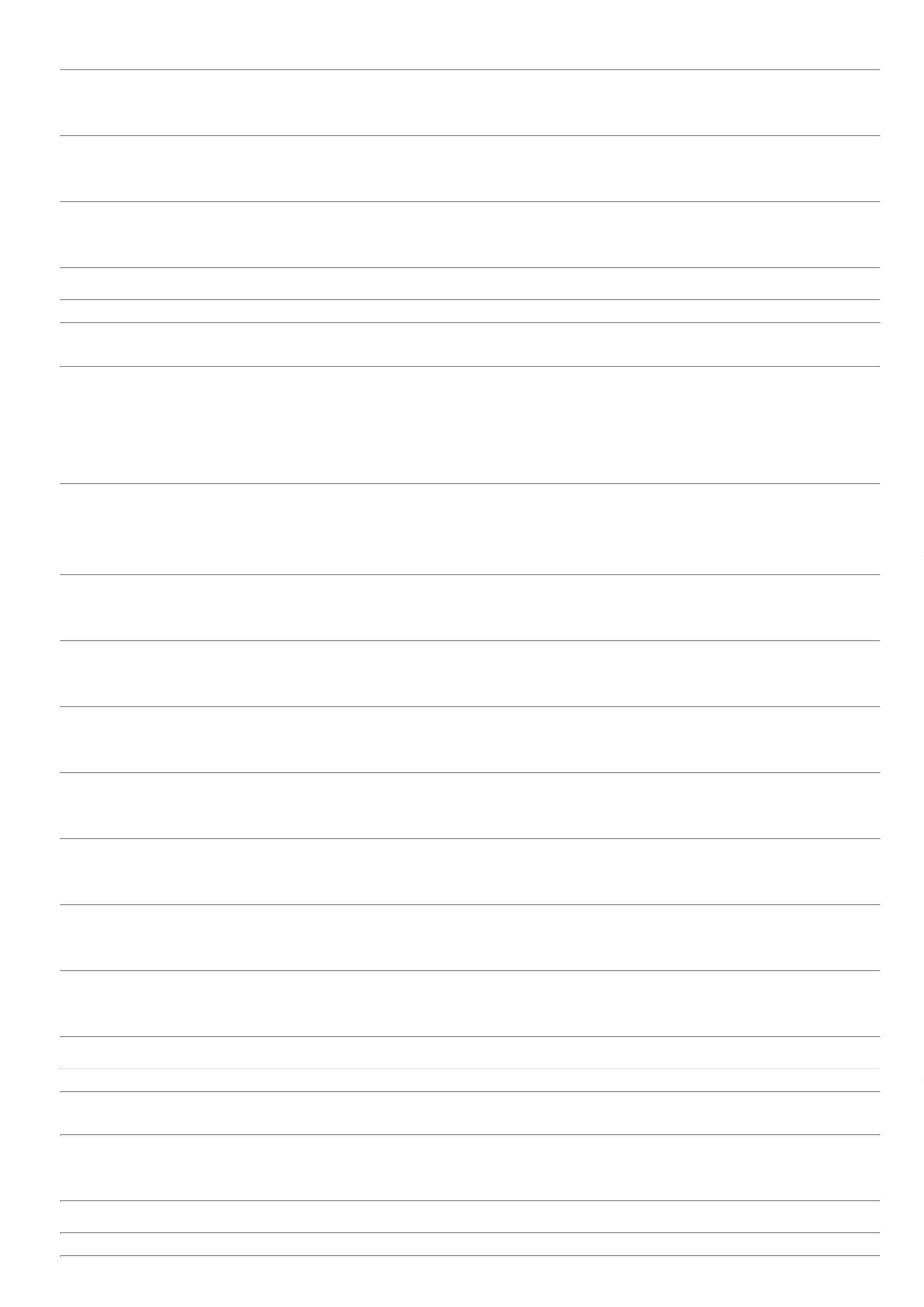 26/01/2023BionexoProgramaçãode EntregaPreçoUnitárioProdutoCódigoFabricanteEmbalagemFornecedorComentárioJustificativaQuantidadeValor TotCLORIDRATO DE CEFEPIME,AUROBINDO PHARMARM HospitalarLtdaR$7,3600R$11.040,00344889105372CEFEPIME SOL INJ 1G - FRASCO/AMPOLA7562----------Frasco/Ampolanull-1500 Frasco/Ampola10G/100ML SOL INJCX 50 AMP PLASTRANS X 10MLCLORETO DE POTASSIO 10% SOL. INJ. 10 ML -AMPOLARM HospitalarLtdaR$0,3325561633775122106458CLORETO DE POTASSIO, SAMTECnullnullnullnullnullnullnullnullnull---800 Ampola1225 Bolsa150 Frasco100 Frasco960 AmpolaR$ 266,00SORO FISIO. 0.9%0250ML*SIST.FECH.*BOLSA*PVC,JPCLORETO DE SODIO SOL. INJ. 0.9% 250ML - BOLSARM HospitalarLtdaR$5,0000R$6.125,000CX-BOLSALACTULOSE XPE 120ML, NUTRIMAISRM HospitalarLtdaR$5,0500LACTULOSE XPE 667MG/ML 120ML - FRASCO-R$ 757,50R$ 592,52R$ 723,16LIDO.2% C/V.(HYPOCAINA)25F/AX20ML,HYPOFARMALIDOCAINA SOL INJ 2% C/ VASOCONSTRITOR 20MLRM HospitalarLtdaR$5,9252CX--FRASCO;- STOCK MED nãoatende a condiçãodeMETO.10MG.INJ.(NOPROSIL)240AMP.2ML*PVC,ISOFARMARM HospitalarLtdaR$0,7533METOCLOPRAMIDA SOL.INJ.10MG/2ML - AMPOLA4908CXpagamento/prazo.NITROPNITROPRUSSIATO DE SODIO SOL INJ 50MG -FRASCO/AMPOLANITROP 50MG.INJ(NITROP.DESODIO)5AMP*PVC, HYPOFARMA SODIO)5AMP*PVC - -- - HYPOFARMA50MG.INJ(NITROP.DE RM HospitalarR$15,87601031061101226456-20 Frasco/Ampola R$ 317,52Ltda-;- MEDILAR,CRISTALIA, , MEDCENTER nãorespondeu email dehomologação.OLEO MINERAL SOL. ORAL 100ML -> PURO -FRASCOOLEO MINERALPURO(NATUROL)100ML, FARMAXRM HospitalarLtdaR$4,28005651UN30 Frasco200 Tubo10 AmpolaR$ 128,40R$ 768,00R$ 123,46;- ATIVA nãoatende a condiçãodeHIPOGLOS PDA.(SUAVEBABY)45GR., VITAPANRM HospitalarLtdaR$3,8400OXIDO DE ZINCO + VIT. A+D TUBO 45G - TUBO1794834089CXpagamento/prazo.;- MED CENTER nãoatende a condiçãodeSACARATO DE HIDROXIDO FERRICO SOL INJRM HospitalarLtdaR$12,3460FERROPURUM, BLAUComprimido20MG/ML 5ML - AMPOLApagamento/prazo.TotalParcial:R$20.841,564995.0Total de Itens da Cotação: 138Total de Itens Impressos: 10TotalGeral:R$132641.0530.914,87Clique aqui para geração de relatório completo com quebra de páginahttps://bionexo.bionexo.com/jsp/RelatPDC/relat_adjudica.jsp10/10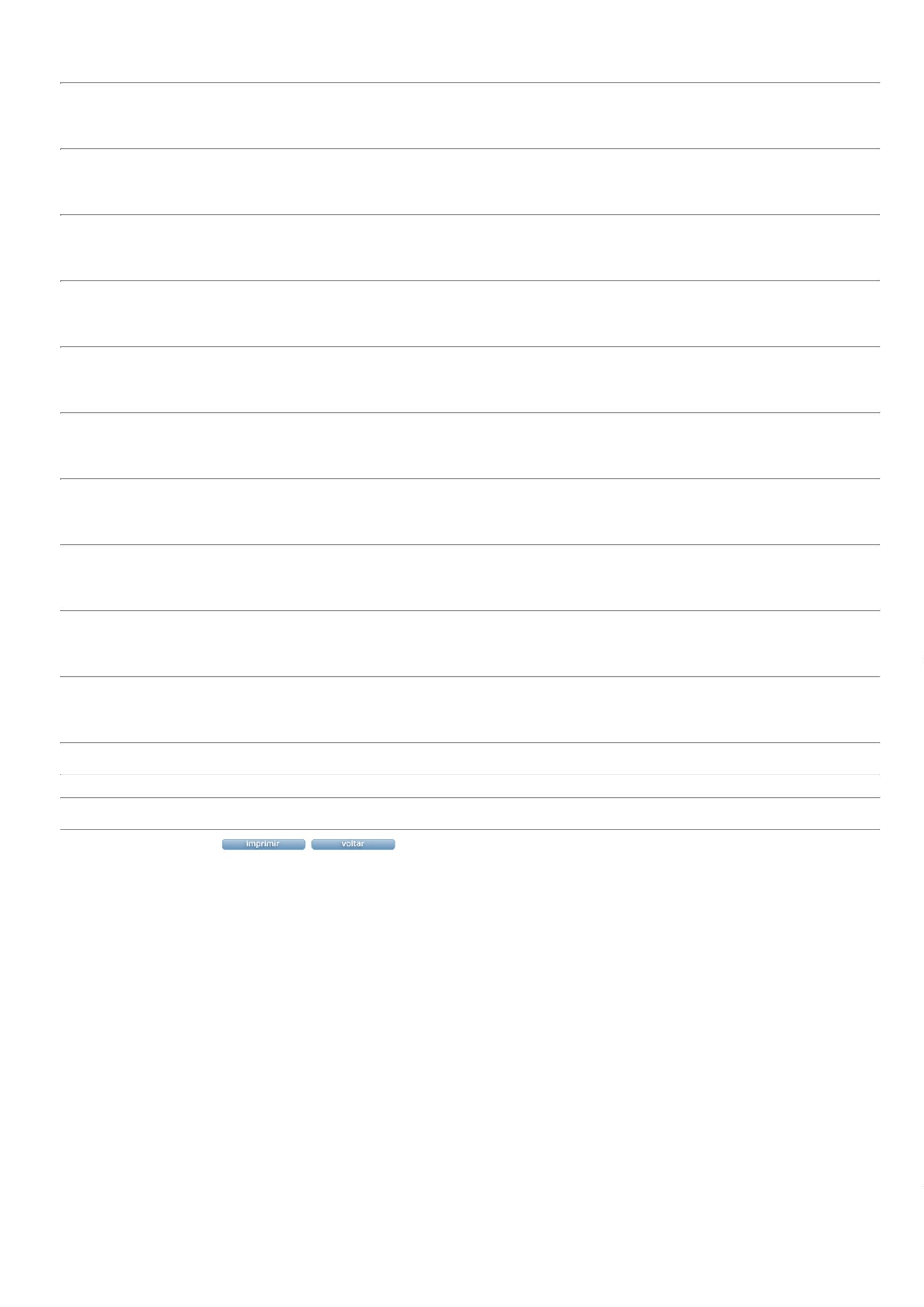 